*NOTE: As this was a group project, a notebook could not be utilized. A notebook would have not been COVID-19 safe.https://www.cysf.org/wp-content/uploads/logbooks.pdfhttps://www.cysf.org/what-to-expect/Tentative Timeline:December 29 - January 20 Come up with ideas and complete basic research to get a good idea of what we are doingComplete backgroundJanuary 20 - 31Source materials, complete procedure, complete materials listMarch 1 - 9Complete experiment and raw data tables for qualitative and quantitative dataComplete processed data tables and statistical analysisMarch 10-17 Complete conclusion and extensionsUpload everything on CYSF platform Start creating video presentationMarch 17-19Final edits and submitBackground Iron is an essential element for nutrition in pro- and eukaryotic cells. A majority of iron in the body is present as hemoglobin, myoglobin, heme-containing enzymes, or stored as ferritin (Saito, 2014). When the body absorbs an abundance of iron and its iron binding proteins are oversaturated, the excess iron is stored in major organs such as the liver (E Guarin, 2020). The stored may result in damage to healthy cells such as skin and internal organs. In nature, iron is rarely found in its elemental form; most commonly in oxide form (Cameron, n.d.). Iron is found in abundance in nature and naturally found in low concentrations in water, usually around 0.5-10 mg/L (Health Canada, 2009). Although drinking water contains less than 0.3 mg/L, numbers may be higher in areas that utilize cast iron or steel pipes (WHO, 2007). Numbers also may be higher in areas that use iron salts as coagulating agents in the water purification process (IWA Publishing, 2010).  Various species of macroalgae, commonly known as seaweed or kelp, such as Saccharina japonica, are known for their effective biosorption. This allows for heavy metals such as Cadmium, Iron, Mercury, and Arsenic to bind to the cell wall of marine algae and seaweed (Ibrahim, 2011). The efficacy of the biosorption of macroalgae are primarily due to sulphated polysaccharides ─ negatively charged polysaccharides that are present in the cell wall or macroalgae (Ali Redha, 2020).The complex process of biosorption in Saccharina Japonica goes through several mechanisms: transportation across cell membrane, physical adsorption, ion exchange, complexation, and precipitation (Ahalya et al., 2003). Physical absorption is mediated through electrostatic interactions (Van der Waal forces) between the cell microbes and the metallic ions in the solution. Such intermolecular forces entail London dispersion (momentarily induced dipole forces), dipole-dipole forces of polar molecules, ion-dipole force (ion and partial charge of molecule) and lastly hydrogen bonding forces (Ahalya et al., 2003). Complexation entails the formation of a complex from insoluble ions through the interaction with carboxyl and amino acid groups (both chelation agents) (Schiewer, 1999). For the experiment, a rusty nail will be used to introduce iron ions into water. Rust is a hydrate that is formed through an oxidation reaction. It is a hydrated form of ferric oxide, the approximate compound being Fe2O3•32H2O. The balanced chemical equation is as follows (Vitz et al., 2016):4Fe (s) + 3O2 (g) + 2xH2O (l)→ 2Fe2O3•xH2O (s)Although hydrates have a low solubility, a small portion dissociates when placed into water into ferric ions and oxygen which would rise to the surface.	The reagent used to spectrophotometrically quantify the presence of iron (II) in water was the Nutrafin iron reagent test. The test utilizes hydroxylamine hydrochloride and 2,4,6-tripyridyl-s triazine (TPTZ) both in concentrations less than 1% in the reagent. In the presence of hydroxylamine, iron is reduced to iron (II). TPTZ reacts with the iron (II) to form a violet coloured complex. Spectrophotometrically, the absorbance of the complex is measured at approximately 593 nm(Corn Syrup Analysis E-33- 1 Analytical Methods of the Member Companies of the Corn Refiners Association, Inc, n.d.). VariablesControlled:Amount of iron added to waterVolume of waterGlassware and apparatus type usedTemperature, air pressure, humidity of environmentManipulated: Time kelp is in solution (0min, 10 min, 20 min, 30 min, 40 min, 50 min, 60 min)Responding:Concentration of iron (III) ions in waterHypothesisIf 10 g of Saccharina japonica is added to 100mL of iron (III) solution with a concentration of 1mg/L, then the ferric ion concentration will decrease because of the effective biosorption of macroalgae.Since a Pearson correlation test is being conducted, a null hypothesis needs to be introduced:H0: There is no correlation between Saccharina japonica and the removal of iron (III) from water.Materials and Apparatus7 plastic test tubesTape and sharpie (for labelling test tubes)Nutrafin Iron Testing Kit2 rusty nails100 mL beakerBowl12 g of Dried Saccharina japonica Distilled water bottleScaleMortar and pestleSafety gogglesGlass stirring rods10 mL graduated cylinder100 mL graduated cylinder250 mL beakerstopwatchProcedurePlace two rusty iron nails in 650.0 mL of distilled water in a bowl for 48 hours.Prepare 7 test tubes and label one as "control." Label the rest of the test tubes with 10 min, 20 min, 30 min, 40 min, 50 min and 60 min.Put 4.50 mL of the solution inside the test tube labelled "control" using a 10 mL graduated cylinder.Put two drops of reagent #1 from the Nutrafin Iron Testing Kit into the test tube. If the concentration is determined to be 1.0 mg/L, proceed to step 4. If the concentration is determined to be lower, let the rusty nails sit in the solution overnight. If the concentration is too high, dilute it with 5.0 -10.0 mL of distilled water accordingly. Remove the rusty nails from the solution.Measure 51.0 g of Saccharina japonica on a scale.Ground the Saccharina japonica using a mortar and pestle.Measure out 100.0 mL of solution using a 100mL graduated cylinder and pour it into a 250mL beaker.Put 10.0 g of ground Saccharina japonica into the beaker with the solution and immediately start the stopwatch.Stir the solution every 2 minutes.After 10 minutes, measure out 4.5 mL of the solution using a 10 mL graduated cylinder and pour in the test tube labelled “10 min.” Do not get Saccharina japonica in the test tube.Put two drops of Iron reagent #1 in the test tube and stir it with a glass stirring rodRepeat steps 9 to 12 for each 10-minute interval for test tubes labelled “20 min,” “30 min,” “40 min,” “50 min,” and “60 min.” After 30 minutes, compare the test tubes to the colour indicator chart and log on Table 1. Repeat steps 9-14 for four more trials.Table 1: Observations of 30 minutes after adding reagent #1 to test tubes for 5 trials.Table 2: Concentration of iron (III) in water (mg/L) after 10g (0.5 g) of Saccharina japonica is added into iron solution, measured every 10 mins intervals over the course of 60 mins. Table 3: Averages of 5 trials of concentration of iron (III) in water (mg/L) after 10g of Saccharina japonica is added to iron solution, measured every 10 mins intervals over the course of 60 mins. Since a Pearson correlation test is being conducted, a null hypothesis needs to be introduced:H0: There is no correlation between Saccharina japonica and the removal of iron (III) from water.Graph 1: Averages of 5 trials of concentration of iron (III) in water (mg/L) after 10g of Saccharina japonica is added to iron solution, measured every 10 mins intervals over the course of 60 mins. Error bars represent uncertainties. 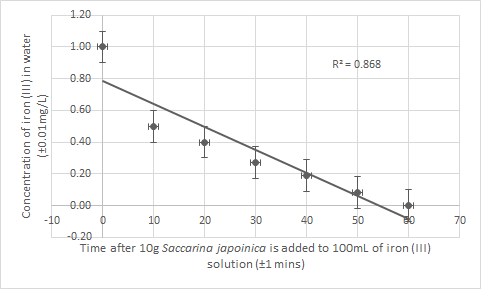 Note: Pearson's R2 value is shown beside the linear regression line. Equation 1: Equation for the Pearson correlation coefficient (r) used in Excel PEARSON function  Table 4: Two-tailed Pearson correlation test for the correlation between Saccharina japonica and the removal of iron (III) from the water it is inTable 5: t value and resulting p value found of the correlation between Saccharina japonica and the removal of iron (III) from waterConclusion Ultimately, the results of the statistical analysis for this investigation support the hypothesis that Saccharina japonica will decrease the concentration of ferric ions in the solution. Therefore, the null hypothesis can be rejected as the statistical analysis supports that there is a significant correlation between time after Saccharina japonica is added and ferric ion concentration.The preliminary test with the graph and the coefficient of determination (R2) showed that 86.8% of the y values could be explained by their corresponding x values; percentage variation of y by x. In the Pearson coefficient test, the absolute value of the r value was greater than the critical value; therefore, the null hypothesis was rejected signifying a statistically significant correlation. The p value signifies the probability that the correlation is found in a world where the null hypothesis is true. Since the probability is 0.010 or 1.0%, the correlation found in this experiment is highly significant. Sources of ErrorA systematic source of error for this experiment was that the Nutrafin iron indicator test was colorimetric. Since a colorimeter was not utilized, the data was collected through closely comparing the color of the solution with the color indicator chart. Due to this, the accuracy of the data collected was limited. This led to a greater uncertainty in the concentration of ferric ions which created greater room for error. This error could be mitigated by using a colorimeter or by using a spectrophotometer to obtain more accurate readings of the concentration.Another systematic source of error was that the iron concentration test could only test the presence of up to 1.0mg/L of ferric ions in the solution. This could have led to the concentration of the control being higher than 1. mg/L. This would cause the correlation of the data to be weaker than it actually had been, as it would show a less steep slope between the first point (control) and second point (10 min). This error could be fixed through using a lower concentration than 1.0 mg/L for the control. Additionally, a different iron indicator test could be utilized to ensure that the control value does not exceed 1.0 mg/L. A spectrophotometer could also be utilized to accurately measure the concentration of the solution. Application and ExtensionAs Saccharina japonica has a large biosorption capacity, it could be utilized to filter toxic heavy metals such as mercury and arsenic from water as well. Many water sources in developing countries are contaminated, which increases health risks. Often, water filters are expensive and not accessible for these countries, however, seaweed is abundant and cheap to harvest. Inexpensive filters using seaweed could be produced to prevent deaths and illnesses due to poisoning.The experiment could be carried out using other toxic heavy metals and different types of macroalgae to explore which species is most effective in biosorption of metals. This could then be used to develop and design accessible and economical filters.CitationsHealth Canada. (2009). Guidelines for Canadian Drinking Water Quality: Guideline Technical Document – Iron - Canada.ca. Canada.ca. https://www.canada.ca/en/health-canada/services/publications/healthy-living/guidelines-canadian-drinking-water-quality-guideline-technical-document-iron.htmlIWA Publishing. (2010). Coagulation and Flocculation in Water and Wastewater Treatment | IWA Publishing. Iwapublishing.com. https://www.iwapublishing.com/news/coagulation-and-flocculation-water-and-wastewater-treatmentWHO. (2007). Iron in Drinking-water Background document for development of WHO Guidelines for Drinking-water Quality. https://www.who.int/water_sanitation_health/dwq/chemicals/iron.pdfBöttger, L. H., Miller, E. P., Andresen, C., Matzanke, B. F., Küpper, F. C., & Carrano, C. J. (2012). Atypical iron storage in marine brown algae: a multidisciplinary study of iron transport and storage in Ectocarpus siliculosus. Journal of Experimental Botany, 63(16), 5763–5772. https://doi.org/10.1093/jxb/ers225E Guarin, G. (2020, September 20). What is the pathophysiology of transfusion-induced iron overload? Www.medscape.com. https://www.medscape.com/answers/1389732-177323/what-is-the-pathophysiology-of-transfusion-induced-iron-overloadSaito, H. (2014). METABOLISM OF IRON STORES. Nagoya Journal of Medical Science, 76(3-4), 235–254. https://www.ncbi.nlm.nih.gov/pmc/articles/PMC4345694/Cameron, D. (n.d.). Iron - Chemistry Encyclopedia - elements, metal, mass. Www.chemistryexplained.com. Retrieved March 13, 2021, from http://www.chemistryexplained.com/Hy-Kr/Iron.html#:~:text=Iron%20has%20seven%20oxidation%20statesIbrahim, W. M. (2011). Biosorption of heavy metal ions from aqueous solution by red macroalgae. Journal of Hazardous Materials, 192(3), 1827–1835. https://doi.org/10.1016/j.jhazmat.2011.07.019Ali Redha, A. (2020). Removal of heavy metals from aqueous media by biosorption. Arab Journal of Basic and Applied Sciences, 27(1), 183–193. https://doi.org/10.1080/25765299.2020.1756177Ahalya, N., Ramachandra, T. V., & Kanamadi, R. D. (2003, December). Biosorption of Heavy Metals. https://www.researchgate.net/publication/257029311_Biosorption_of_Heavy_MetalsSchiewer, S. (1999). Modelling complexation and electrostatic attraction in heavy metal biosorption by Sargassum biomass. Sixteenth International Seaweed Symposium, 593–601. https://doi.org/10.1007/978-94-011-4449-0_73Corn Syrup Analysis E-33- 1 Analytical Methods of the Member Companies of the Corn Refiners Association, Inc. (n.d.). Retrieved March 13, 2021, from https://corn.org/wp-content/uploads/2009/12/E-33.pdfDateProgressIdeas and ProblemsDecember 29Began research to decide what science fair project would be onBioplasticHad previously done it before, not very interestingBiofuelExpensive, needs special equipment, dangerousSpinach decellularizationExpensive and  needs special equipmentHeavy metal filtration Not much information regarding thisJanuary 10Narrowed down ideas to spinach decellularization and heavy metal filtration using seaweedSpinach decellularization takes a long period of timeNot much research about heavy metal filtration using  seaweedJanuary 17Decided on heavy metal filtration using seaweed and started background research. Deciding between zinc tablets and iron tablets for heavy metal. Using tablets would allow for more control for concentration in waterIron is easily accessibleBoth are not solubleJanuary 21Decided to use iron vitamin tablets for heavy metal and brown seaweed for the type of seaweed. Planning to ask the school for an iron level indicator when semester two begins. Created a materials list.Chelated iron tabletsKelp seems effective in biosorption Emailed Mrs. Ozero for iron indicatorMaterials list https://docs.google.com/document/d/1AzYIfZkHAn8MvRGogJTO5FvQZgBfhYvVo1nFHEHyrRs/edit?usp=sharingJanuary 29Began sourcing materials. Went to Emart and Walmart.Bought iron caplets and seaweedFebruary 3Got aquarium iron testing kit from Mrs. OzeroAquarium testing kit - limited range of concentrations it can test forFebuary 8Started to plan out details about the structure and procedure of the lab, wrote variablesWill complete in homeSauhe has sufficient apparatus + materials to do thisVariables were straight forward - will do 5 trials for utmost accuracyRecorded here https://docs.google.com/document/d/1AzYIfZkHAn8MvRGogJTO5FvQZgBfhYvVo1nFHEHyrRs/edit?usp=sharingFebruary 11Conducted preliminary testingFound out the species of kelp we had purchased:Saccharina japonicaIron caplets are chelated so it dissolves, however, chelation is part of the biosorption process so we cannot use itThis caplet is specifically chelated with amino acid - ferrous bisglycinateFebruary 13Completed background informationCitations done APA - in text citations usedRecorded in https://docs.google.com/document/d/1AzYIfZkHAn8MvRGogJTO5FvQZgBfhYvVo1nFHEHyrRs/edit?usp=sharingFebruary 19Completed final materials list and procedure + wrote a hypothesisHad all materials neededWrote hypothesis - but was the wrong formatFixed hypothesisWritten here https://docs.google.com/document/d/1AzYIfZkHAn8MvRGogJTO5FvQZgBfhYvVo1nFHEHyrRs/edit?usp=sharingFebruary 20Conducted trials 1-3 and obtained qualitative data on data table 1Used color indicator chart to log quantitative data on data table 2Worked very successfully Color indicator chart was limited, however, worked as well as it couldLogged here https://docs.google.com/document/d/1AzYIfZkHAn8MvRGogJTO5FvQZgBfhYvVo1nFHEHyrRs/edit?usp=sharingFebruary 21Conducted trials 4 and 5 and obtained qualitative data on data table 1Used color indicator chart to log quantitative data on data table 2Successful experimentation againLogged here https://docs.google.com/document/d/1AzYIfZkHAn8MvRGogJTO5FvQZgBfhYvVo1nFHEHyrRs/edit?usp=sharingFebruary 26Decided on Two-Tailed Pearson Correlation TestHad previously been used for IADecided not to do a skewness test as correlation was already very significantFebruary 27Completed statistical analysis and graphingGraphs uploaded into google docsCompleted https://docs.google.com/document/d/1AzYIfZkHAn8MvRGogJTO5FvQZgBfhYvVo1nFHEHyrRs/edit?usp=sharingFebruary 28Completed conclusion + extensionSince seaweed is plentiful and easily accessible, would be good to create economical heavy metal filtersWritten here https://docs.google.com/document/d/1AzYIfZkHAn8MvRGogJTO5FvQZgBfhYvVo1nFHEHyrRs/edit?usp=sharingMarch 6Uploaded everything on CYSF PlatformNo space for logbook? So we will most likely upload in the attachmentsMarch 7 Review to ensure that everything is correct on CYSF platformSmall grammar editsMarch 13Began making a slide show for video presentationMade powerpoint and decided to use CloudAppOr Veedhttps://www.veed.io/screen-recorderTest Tube labelObservationsObservationsObservationsObservationsObservationsTest Tube labelTrial 1Trial 2Trial 3Trial 4Trial 5ControlTranslucent, deep violetTranslucent, deep violetTranslucent, deep violetTranslucent, deep violetTranslucent, deep violet10 minTranslucent, medium violetTranslucent, medium violetTranslucent, medium violetTranslucent, medium violetTranslucent, medium violet20 minTranslucent, medium violetTranslucent, medium violetTranslucent, medium violetTranslucent, medium-light violetTranslucent, medium violet30 minTranslucent, medium-light violetTranslucent, medium violetTranslucent, medium violetTranslucent, medium-light violetTranslucent, medium-light violet40 minTranslucent, medium-light violetTranslucent, medium-light violetTranslucent, medium-light violetTranslucent, light violetTranslucent, medium-light violet50 minTranslucent, light violetTranslucent, light violetTranslucent, light violetTranslucent, light violetTranslucent, light violet60 minTranslucent, colorlessTranslucent, colorlessTranslucent, colorlessTranslucent, colorlessTranslucent, colorlessConcentration of iron(III) (± 0.15 mg/L)Concentration of iron(III) (± 0.15 mg/L)Concentration of iron(III) (± 0.15 mg/L)Concentration of iron(III) (± 0.15 mg/L)Concentration of iron(III) (± 0.15 mg/L)Time after 10 g (0.5 g) Saccharina japonica is added to 100 mL (0.2 mL) of iron solution (± 1 min)Trial 1Trial 2Trial 3Trial 4Trial 501.01.01.01.01.0100.500.500.500.500.50200.500.500.250.250.50300.250.500.100.250.25400.250.250.100.100.25500.100.100.000.100.10600.000.000.000.000.00Time after 10g (0.5 g) Saccarina japonica is added to 100 mL (0.2mL) of iron solution (1 min)Average concentration of iron (III) (± 0.15 mg/L)01.0100.50200.40300.27400.19500.08600.00Correlation between Saccharina japonica and the removal of iron (III0 from waterDegrees of freedomSignificancePearson coefficient (r)Critical value H0: There is no correlation between Saccharina japonica and the removal of iron (III) from water.Correlation between Saccharina japonica and the removal of iron (III0 from water70.05-0.930.754|-0.93|>0.754, H0 is rejected. There is a statistically significant correlation.tp-5.730.00185